                <<ΚΑΠΝΙΣΜΑ ΚΑΙ ΥΓΕΙΑ >>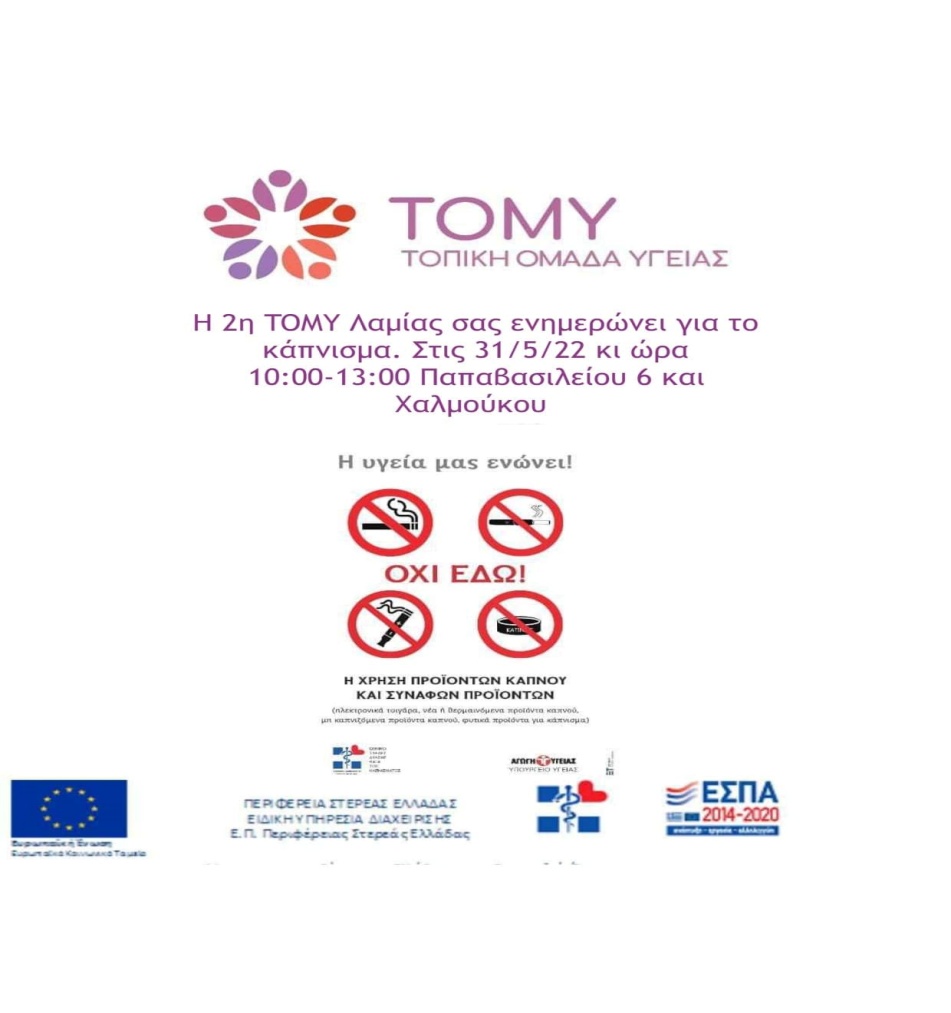 Το κάπνισμα αποτελεί μία από τις μεγαλύτερες απειλές δημόσιας υγείας στις σύγχρονες ανθρώπινες κοινωνίες. Το κάπνισμα είναι μια σοβαρή χρόνια ασθένεια και ο καπνιστής είναι ασθενής που χρειάζεται συχνή ιατρική παρακολούθηση. Είναι γνωστό στους επαγγελματίες υγείας, αλλά και στους πολίτες ότι η αντιμετώπιση του καπνίσματος αποτελεί ένα πολυδιάστατο πρόβλημα. Από την πλευρά τους οι επαγγελματίες υγείας μπορούν και οφείλουν να είναι πρωτοπόροι στον αγώνα κατά του καπνίσματος. Για το λόγο η ομάδα της 2η ΤΟΜΥ Λαμίας πραγματοποιεί δράση ενημέρωσης των πολιτών για το κάπνισμα θέλοντας να συμβάλει στο Εθνικό Σχέδιο Δράσης του Υπουργείου Υγείας. 